ANATOMIE APPLIQUEEORGANISATION DU CORPS HUMAIN.Le système nerveuxIl comprend le cerveau, la moelle épinière, les nerfs, les yeux et les oreilles.Le système endocrinienIl produit les hormones qui coordonnent les fonctions de l’organisme.L’appareil cardio-vasculaireIl comprend le cœur, les artères, les veines et le sang qu’il véhicule.L’appareil respiratoireIl comprend le nez et la gorge, les bronches et les poumons. La respiration est l’ensemble des phénomènes qui permettent l’absorption d’O2 et le rejet du CO2Le système musculaireIl dépend étroitement de l’appareil osseux.L’appareil digestifIl comprend la bouche, les dents, l’estomac le foie les intestins…L’appareil reproducteurIl permet la reproduction et chez la femme la gestation.L’appareil urinaireIl comprend les reins et la vessie, il assure l’épuration du sang et le rejet de l’urine dans le milieu extérieur.Le squelette ou appareil osseux.Il est la charpente osseuse de l’organisme.OS DE LA MAIN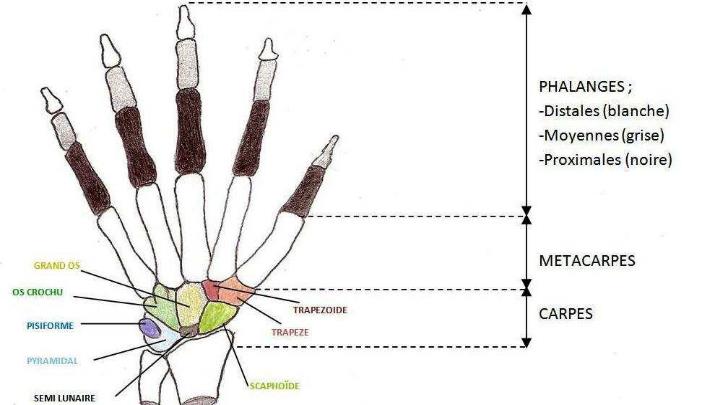 OS DU PIED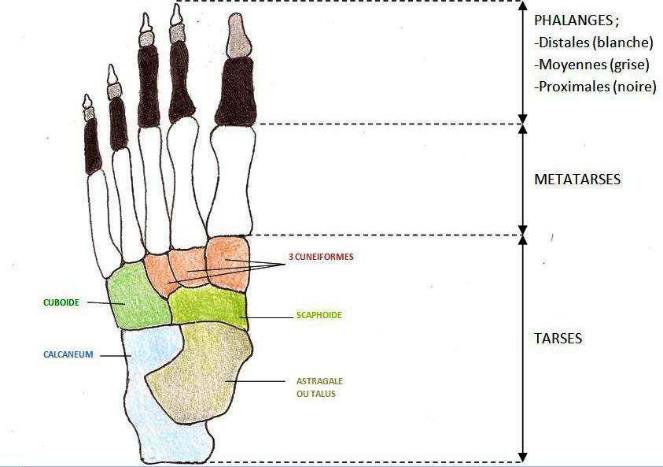 BiologieOS DU CRANE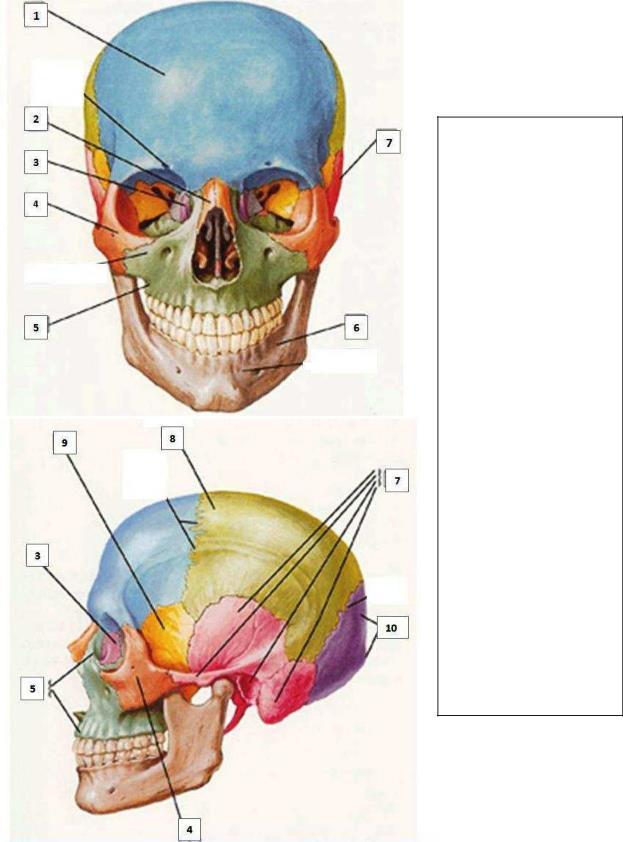 1 : FRONTAL2 : NASAL3 : LACRYMAL4 : ZYGOMATIQUE5 : MAXILLAIRE6 : MANDIBULE7 : TEMPORAL8 : PARIETAL9 : SPHENOIDE10 : OCCIPITALBiologieSQUELETTE DU CORPS HUMAIN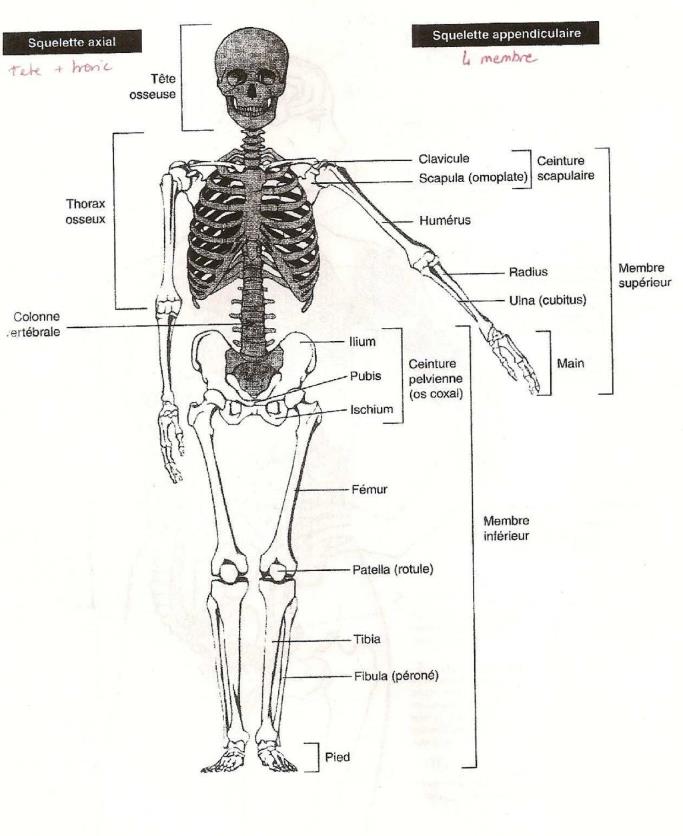 Biologie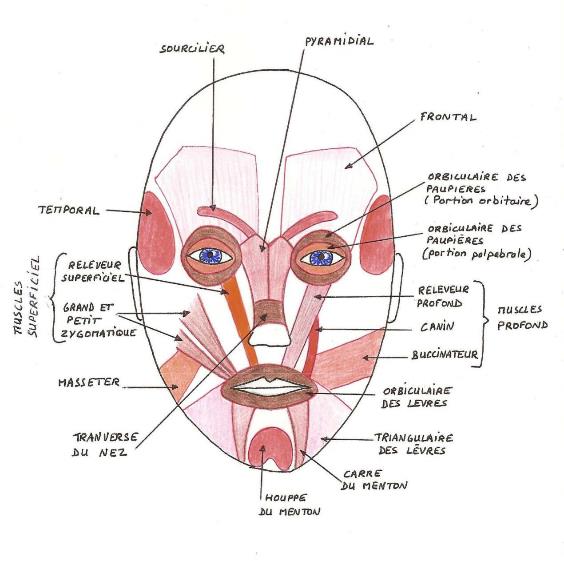 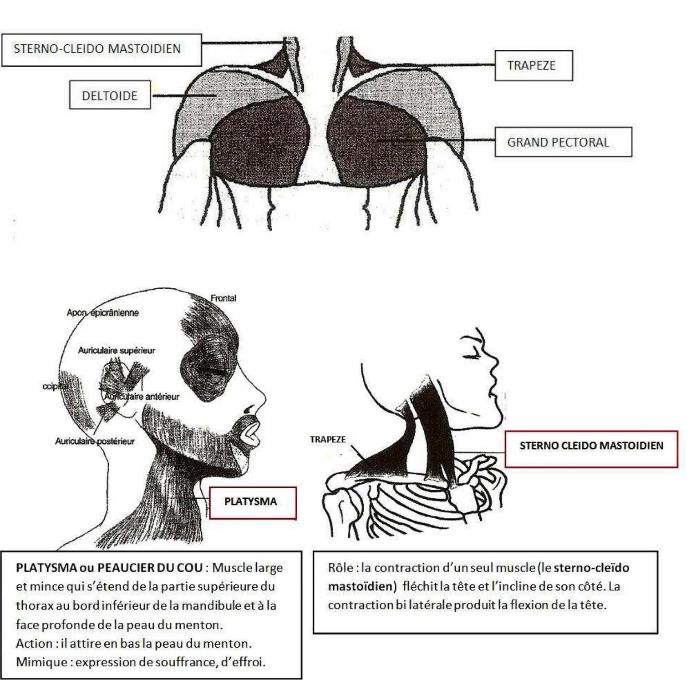 Nom du muscleFonction du muscleTEMPORALElévateur de la mâchoire inférieure.MASSETERElévateur de la mâchoire inférieureFRONTALElève la peau des sourcils (étonnement, attention)PYRAMIDALAttire en bas la peau de l’espace inter sourcilier en abaissant légèrement la têtePYRAMIDALdu sourcil (agressivité, mécontentement, méfiance)du sourcil (agressivité, mécontentement, méfiance)SOURCILIER (OURapproche les sourcils de la ligne médiane en surélevant la partie interneCORRUGATEUR DU SOURCIL)(douleur)ORBICULAIRES DESPAUPIERES (PORTIONFermeture de l’orifice palpébral, dilatation du sac lacrymal, (participation au rire,PALPEBRALE ET PORTIONaux larmes, à la réflexion)ORBITAIRE)TRANSVERSE DU NEZAttire l’aile du nez en avant et vers le haut (mauvaise humeur)BUCCINATEURTire les commissures labiale vers l’arrière, prend part dans l’action de siffler, deBUCCINATEURsouffler de mastiquer.souffler de mastiquer.CANINExpression de menace.GRAND ZYGOMATIQUEAttire en haut et en dehors la commissure labiale (rire, gaieté, hilarité)PETIT ZYGOMATIQUEElève la lèvre supérieure en une courbe inverse de celle produite par le grandPETIT ZYGOMATIQUEzygomatique (attendrissement)zygomatique (attendrissement)BiologieRELEVEUR SUPERFICIELAttire en haut l’aile du nez et la lèvre supérieure. (pleurer à chaude larme, déplaisir)RELEVEUR PROFONDAttire en haut la lèvre supérieure et l’aile du nez (mécontentement, chagrin)TRIANGULAIRE DESAbaisse la commissure labiale (tristesse, mépris, dégout, découragement)LEVRESAbaisse la commissure labiale (tristesse, mépris, dégout, découragement)LEVRESCARRE DU MENTONAttire en bas et en dehors la moitié correspondante de la lèvre inférieure (dégout)HOUPPE DU MENTONElève le menton et la lèvre inférieure (doute, scepticisme)ORBICULAIRE DESFermeture de l’orifice buccal, préhension des aliments, pincement des lèvres.LEVRESFermeture de l’orifice buccal, préhension des aliments, pincement des lèvres.LEVRES